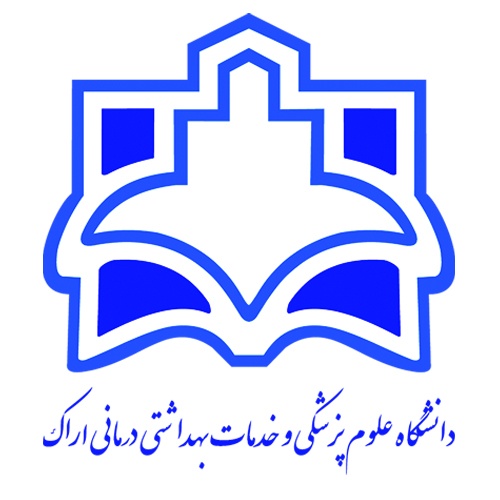 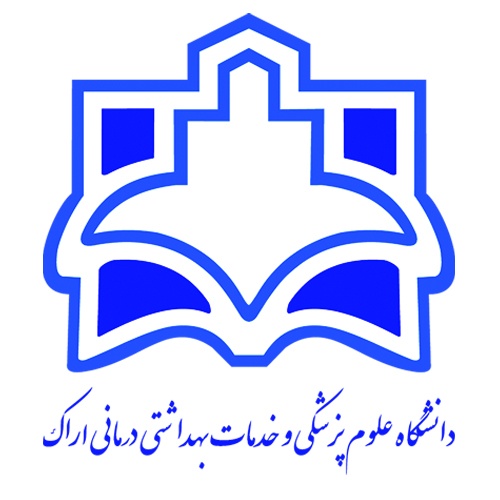 دانشکده:  پزشکی           گروه آموزشی: ایمونولوژی      مقطع و رشته تحصیلی: کارشناسی ارشد ایمنی شناسیعنوان درس:   واسطه های التهابیمنبع:عنوان درس:   واسطه های نورواندوکرینمنبع:عنوان درس:   ایمونوساپرسانت هامنبع:عنوان درس: سایتوتوکسیکمنبع:عنوان درس : کورتیکواستروئیدهامنبع:عنوان درس : آنتی بادی هامنبع:عنوان درس: مولکول های کمک تحریکیمنبع:عنوان درس : ایمنوتوکسیکولوژیمنبع:شماره جلسههدف کلی درساهداف ويژه رفتاريارزیابی آغازینروش تدریس ابزار و وسایل آموزشیشيوه ارزشيابيشيوه ارزشيابيشماره جلسههدف کلی درساهداف ويژه رفتاريارزیابی آغازینروش تدریس ابزار و وسایل آموزشیتکوینی و پایانیدرصد1آشنایی با واسطه های التهابیآشنایی با ساختمان و مکانيسم عمل انواع واسطههای التهابي مانند ایکوزانویيدها، کينينها، آمينها، رادیکالهای آزاد اکسيژن و نيتروژن، فاکتور فعال کننده پالکتيتعیین سطح اطلاعات دانشجویان از طریق پرسشسخنرانیپرسش و پاسخبحث گروهیبارش مغزی-کتاب-پاورپوینت-وایت بردتشریحی20نمرهردیفعنوان1Nijkamp FP, Parnham MJ. Principle of immunopharmacology, latest edition2 Rich et al. Clinical immunology: Principles and practice, latest edition.شماره جلسههدف کلی درساهداف ويژه رفتاريارزیابی آغازینروش تدریس ابزار و وسایل آموزشیشيوه ارزشيابيشيوه ارزشيابيشماره جلسههدف کلی درساهداف ويژه رفتاريارزیابی آغازینروش تدریس ابزار و وسایل آموزشیتکوینی و پایانیدرصد2آشنایی با واسطه های نورواندوکرینهمکاری متقابل سيستمهای ایمني، عصبي و اندوکرین، تأثير واسطه های نورو اندوکرین بر سيستم ایمني و بالعکستعیین سطح اطلاعات دانشجویان از طریق پرسشسخنرانیپرسش و پاسخبحث گروهیبارش مغزی-کتاب-پاورپوینت-وایت بردتشریحی20نمرهردیفعنوان1Nijkamp FP, Parnham MJ. Principle of immunopharmacology, latest edition2 Rich et al. Clinical immunology: Principles and practice, latest edition.شماره جلسههدف کلی درساهداف ويژه رفتاريارزیابی آغازینروش تدریس ابزار و وسایل آموزشیشيوه ارزشيابيشيوه ارزشيابيشماره جلسههدف کلی درساهداف ويژه رفتاريارزیابی آغازینروش تدریس ابزار و وسایل آموزشیتکوینی و پایانیدرصد3داروهای سرکوبگر سیستم ایمنیآشنایی با  انواع داروهای سرکوبگر سيستم ایمني و مکانيسم عمل آنها مانند مهارکنندههای کلسينورین و غيرهتعیین سطح اطلاعات دانشجویان از طریق پرسشسخنرانیپرسش و پاسخبحث گروهیبارش مغزی-کتاب-پاورپوینت-وایت بردتشریحی20نمرهردیفعنوان1Nijkamp FP, Parnham MJ. Principle of immunopharmacology, latest edition2 Rich et al. Clinical immunology: Principles and practice, latest edition.شماره جلسههدف کلی درساهداف ويژه رفتاريارزیابی آغازینروش تدریس ابزار و وسایل آموزشیشيوه ارزشيابيشيوه ارزشيابيشماره جلسههدف کلی درساهداف ويژه رفتاريارزیابی آغازینروش تدریس ابزار و وسایل آموزشیتکوینی و پایانیدرصد4آشنایی با داروهای سایتوتوکسیک شناخت انواع  داروهای سایتوتوکسيک مانند آزوتيوپرین، سيکلوفسفاميد، مایکوفنوليک اسيد، ایمونوتوکسينها و...تعیین سطح اطلاعات دانشجویان از طریق پرسشسخنرانیپرسش و پاسخبحث گروهیبارش مغزی-کتاب-پاورپوینت-وایت بردتشریحی20نمرهردیفعنوان1Nijkamp FP, Parnham MJ. Principle of immunopharmacology, latest edition2 Rich et al. Clinical immunology: Principles and practice, latest edition.شماره جلسههدف کلی درساهداف ويژه رفتاريارزیابی آغازینروش تدریس ابزار و وسایل آموزشیشيوه ارزشيابيشيوه ارزشيابيشماره جلسههدف کلی درساهداف ويژه رفتاريارزیابی آغازینروش تدریس ابزار و وسایل آموزشیتکوینی و پایانیدرصد5آشنایی با کورتیکواستروئیدهاشناخت انواع کورتيکواسترویيدها و داروهای ضد التهابي غير استرویيدی، مکانيسم عمل و کاربرد در بيماریهای مختلفتعیین سطح اطلاعات دانشجویان از طریق پرسشسخنرانیپرسش و پاسخبحث گروهیبارش مغزی-کتاب-پاورپوینت-وایت بردتشریحی20نمرهردیفعنوان1Nijkamp FP, Parnham MJ. Principle of immunopharmacology, latest edition2 Rich et al. Clinical immunology: Principles and practice, latest edition.شماره جلسههدف کلی درساهداف ويژه رفتاريارزیابی آغازینروش تدریس ابزار و وسایل آموزشیشيوه ارزشيابيشيوه ارزشيابيشماره جلسههدف کلی درساهداف ويژه رفتاريارزیابی آغازینروش تدریس ابزار و وسایل آموزشیتکوینی و پایانیدرصد6آشنایی با انواع انتی بادی هاشناخت انواع آنتي بادی های ضد لنفوسيتي و ایمونوگلبولينهای داخل وریدی، نحوه تهيه، مکانيسم عمل و کاربرد در بيماریهای مختلفتعیین سطح اطلاعات دانشجویان از طریق پرسشسخنرانیپرسش و پاسخبحث گروهیبارش مغزی-کتاب-پاورپوینت-وایت بردتشریحی20نمرهردیفعنوان1Nijkamp FP, Parnham MJ. Principle of immunopharmacology, latest edition2 Rich et al. Clinical immunology: Principles and practice, latest edition.شماره جلسههدف کلی درساهداف ويژه رفتاريارزیابی آغازینروش تدریس ابزار و وسایل آموزشیشيوه ارزشيابيشيوه ارزشيابيشماره جلسههدف کلی درساهداف ويژه رفتاريارزیابی آغازینروش تدریس ابزار و وسایل آموزشیتکوینی و پایانیدرصد7آشنایی با انواع مولکول های کمک تحریکیآگونيستها و آنتاگونيستهای مولکولهای کمک تحریکي و چکپوینتها و نقش آنها در فعالسازی سيستم ایمنيتعیین سطح اطلاعات دانشجویان از طریق پرسشسخنرانیپرسش و پاسخبحث گروهیبارش مغزی-کتاب-پاورپوینت-وایت بردتشریحی20نمرهردیفعنوان1Nijkamp FP, Parnham MJ. Principle of immunopharmacology, latest edition2 Rich et al. Clinical immunology: Principles and practice, latest edition.شماره جلسههدف کلی درساهداف ويژه رفتاريارزیابی آغازینروش تدریس ابزار و وسایل آموزشیشيوه ارزشيابيشيوه ارزشيابيشماره جلسههدف کلی درساهداف ويژه رفتاريارزیابی آغازینروش تدریس ابزار و وسایل آموزشیتکوینی و پایانیدرصد8آشنایی با ایمنوتوکسیکولوژیشناخت ایمونوتوکسيکولوژی و تأثير فاکتورهای محيطي و مواد شيميایي سمي، محصوالت دستکاری شده ژنتيکي و اشعه بر سيستم ایمني و پاسخ ایمني نسبت به آنها و عوارض ایجاد شدهتعیین سطح اطلاعات دانشجویان از طریق پرسشسخنرانیپرسش و پاسخبحث گروهیبارش مغزی-کتاب-پاورپوینت-وایت بردتشریحی20نمرهردیفعنوان1Nijkamp FP, Parnham MJ. Principle of immunopharmacology, latest edition2 Rich et al. Clinical immunology: Principles and practice, latest edition.